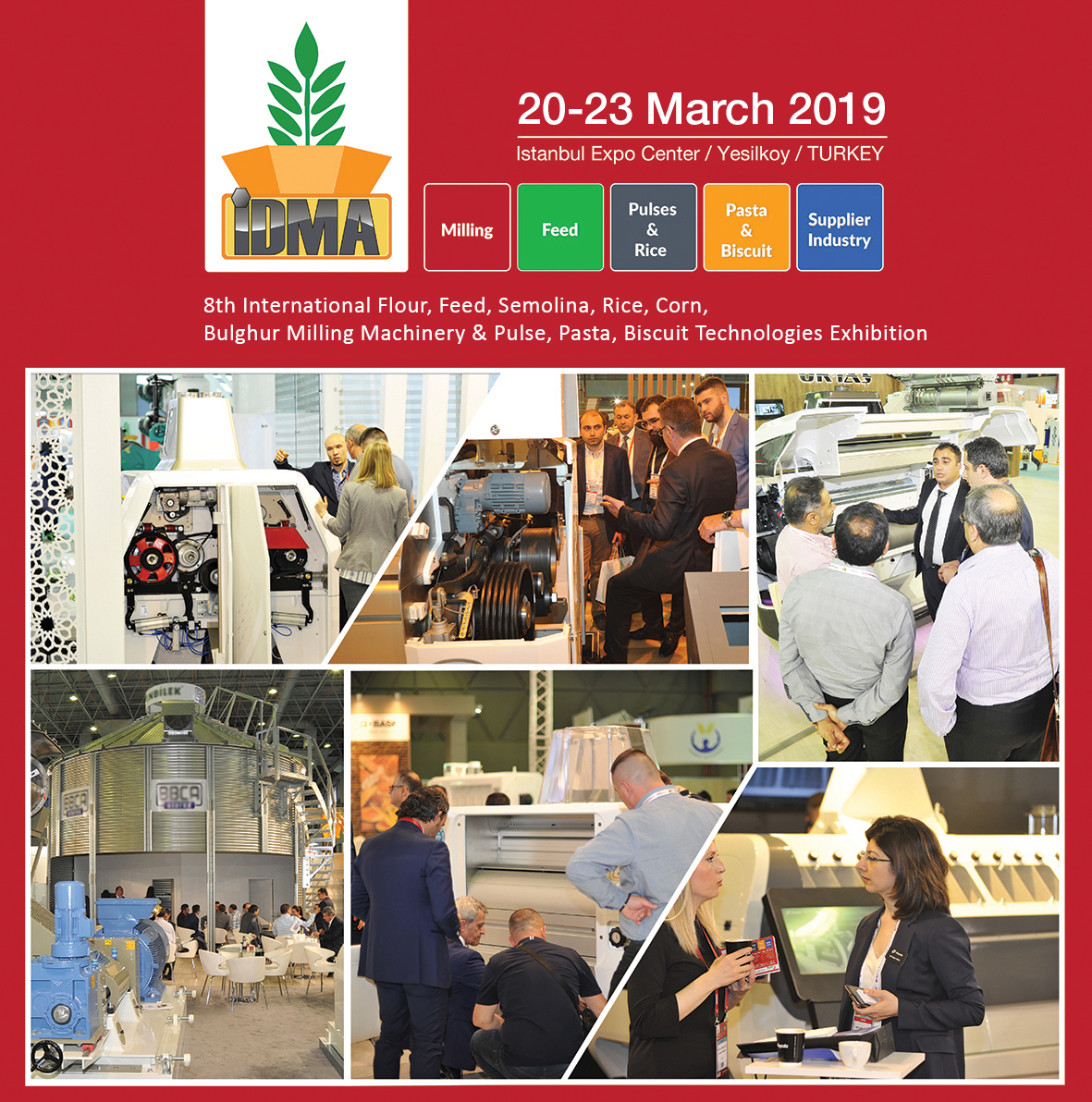  Person’s name: Mm Meriem ALTINDERE             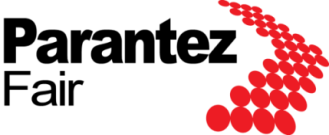 INVITATION FORMINVITATION FORMFor more information and FREE ENTRY INVITATION please fill out the form below and send us via  project3@idma.com.tr or fax: +90 212 212 02 04.For more information and FREE ENTRY INVITATION please fill out the form below and send us via  project3@idma.com.tr or fax: +90 212 212 02 04.For more information and FREE ENTRY INVITATION please fill out the form below and send us via  project3@idma.com.tr or fax: +90 212 212 02 04.For more information and FREE ENTRY INVITATION please fill out the form below and send us via  project3@idma.com.tr or fax: +90 212 212 02 04.Company Name:Note:Name & Surname:Phone:Fax:GSM:E-Mail:Address: